    NOMBRE: _____________________________________________         Fecha de entrega 15/04      Actividad Digital:Con la ayuda de un tutor realiza las siguientes actividades:Ingresar al siguiente link http://sitios.mineduc.cl/enlaces/textos_escolares/3ro/#page-11  , con tu teléfono o computador donde aparecerá una ventana como la siguiente: 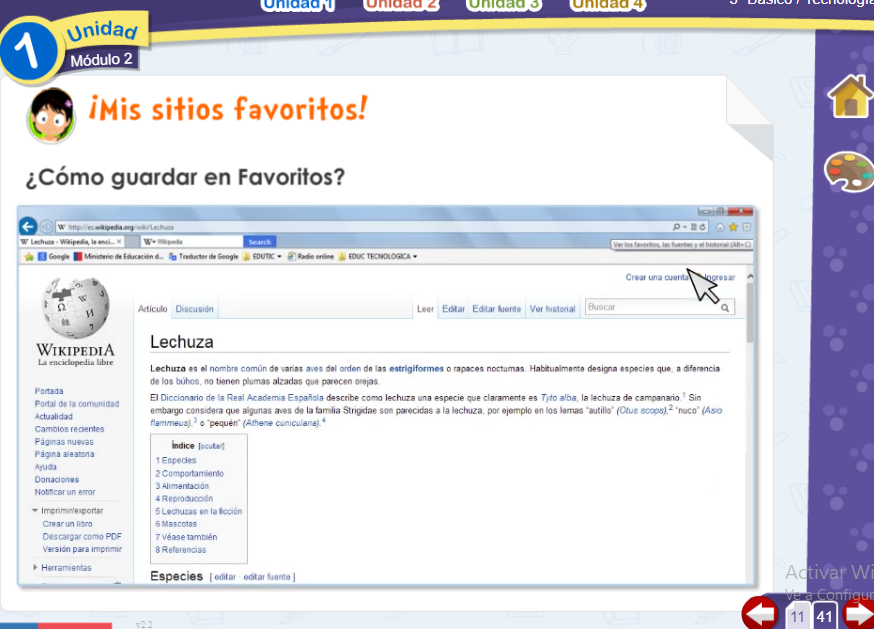 Completa las actividades de las páginas 11. Luego responde las siguientes preguntas: (3 ptos c/u) Marca con una X según corresponda.¿Cuál es el símbolo de “sitios favoritos”?¿Qué tipo de “información” podemos encontrar con un buscador?¿Qué símbolos puedo usar para mejorar mi búsqueda en Internet?Un ejemplo correcto para mejorar mi búsqueda sería…Otros símbolos que puedo utilizar para mejorar mi búsqueda en Internet sería…   Enviar al correo: rebecagandolfo.ccq@gmail.com             Formato de envío: 3°B-NombreAlumno-Tecnología-Guía3CURRÍCULUM  (OA5) (OA6)DefinicionesHojas para escribirPoemasVideosPunto y coma; Dos punto : Paréntesis ()Comillas “”“de que se alimentan las víboras”“”de que se alimentan las víboras Punto y coma; Signo más+Signo menos